Biologia, klasa I szkoła podstawowaTemat: Sprawdzian wiadomości o energii i metabolizmie komórkowym. Zadanie 1. Wybierz z pośród podanych poprawną odpowiedź.Metabolizm to:a). wszystkie procesy życiowe komórkib). całokształt reakcji chemicznych i związanych z nimi przemiany energii zachodzące w żywych komórkachc). zmagazynowana energia.Zadanie 2. Wybierz z pośród podanych poprawną odpowiedź.Katalizatory to:a). enzymyb). cukryc). akumulatory.Zadanie 3. Przeczytaj poniższy tekst zawierający informacje o enzymach. Skreśl błędne informacje.Enzymy to biologiczne cząsteczki, które przyspieszają/spowalniają reakcję chemiczną. Podczas reakcji chemicznych enzymy ulegają/nie ulegają zużyciu. Wszystkie enzymy są cukrami/białkami. Na wiele enzymów działa tylko na jeden/kilka substrat i te cechę nazywamy specyficznością substratową. Aby enzymy mogły prawidłowo funkcjonować muszą/nie muszą mieć ściśle do siebie dopasowane warunki. Aktywność enzymów może być specyficznie hamowana przez niektóre związki, które nazywamy katalizatorami/inhibitorami.Zadanie 4.Aby enzymy mogły prawidłowo funkcjonować muszą mieć ściśle do siebie dopasowane warunki, które razem muszą stworzyć warunki optymalne. Na ich aktywność (modyfikację działania) ma wpływ wiele czynników np.: temperatura, pH, obecność inhibitorów i aktywatorów.Na poniższych wykresach przedstawiono aktywność pewnego enzymu w zależności od pH i temperatury. Odczytaj z wykresów, przy jakich wartościach temperatury i pH enzym wykazuje największą i najmniejszą aktywność.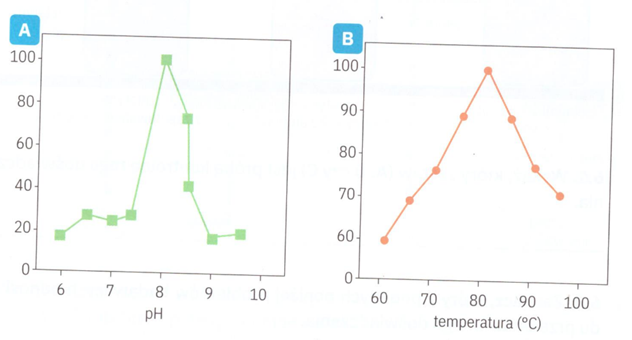 Największa aktywność enzymu przy pH ………………Najmniejsza aktywność enzymu przy pH…………………Największa aktywność enzymu przy temperaturze …………………Najmniejsza aktywność enzymu przy temperaturze …………………Zadanie 6. Na podstawie poniższego rysunku, uszereguj podane etapy reakcji enzymatycznej w kolejności ich zachodzenia. Wpisz w odpowiednie miejsca numery 1-4. 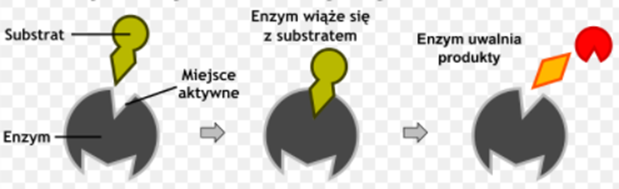 ……… Substrat przyłącza się do enzymu, tworząc kompleks enzym – substrat.……… Produkt reakcji uwalnia się.……… Substrat jest przekształcalny w produkt.……… Enzym i substrat są dostępne. Zadanie 7. Wybierz z pośród podanych poprawną odpowiedź.Organizmy czerpią energię z:a). witaminb). ze słońcac). z pokarmów.Zadanie 8. Wybierz z pośród podanych poprawną odpowiedź.Oddychanie komórkowe to:a). uwolnienie energii z pokarmówb). wymiana gazów w płucachc). pobranie tlenu przez komórki.Zadanie 9. Wybierz z pośród podanych poprawną odpowiedź.Wytworzona energia w komórce magazynowana jest w:a). w jadrze komórkowymb). nie jest magazynowana tylko od razu zażywnac). w postaci cząsteczek ATPZadanie 10. Pierwszym podstawowym substratem, z którego komórka czerpie energię jest:a). tłuszczb). cukierc). białkoZadanie 11. Określ czy podane stwierdzenia są prawdziwe czy fałszywe. Wstaw F, jeśli zdanie jest fałszywe lub P jeśli zdanie jest prawdziwe.Proces oddychania tlenowego jest energetycznie wydajniejszy od oddychania beztlenowego. ……………..Mięśnie ssaków poddają się fermentacji w okresach intensywnego wysiłku fizycznego, w których dochodzi do ograniczenia dopływu tlenu. ………….Podczas oddychania beztlenowego nie powstaje energia. …………Oddychanie komórkowe może przebiegać tylko w warunkach tlenowych. ……..Zadanie 12.  Wybierz z pośród podanych poprawną odpowiedź.W wyniku fermentacji powstaje min.:a). sok pomarańczowyc). jogurtd). dżem.